Unit Kegiatan Belajar MandiriIdentitas e-UKBMKompetensi DasarTujuan PembelajaranMelalui kegiatan pembelajaran discovery learning peserta didik dapat berpikir kritis dan kreatif dalam menggunakan prinsip turunan ke fungsi trigonometri sederhana, kemudian kreatif dan terampil mengomunikasikan hasil penyelesaian masalah yang berkaitan dengan turunan fungsi trigonometri dalam bentuk portofolio hasil kerjasama kelompok.Peta KonsepGambar 1 : Turunan Fungsi TrigonometriProses BelajarPetunjuk Umum Penggunaan UKBMPendahuluanSebelum kalian mengerjakan UKBM ini, coba masih ingatkah kalian tentang  rumus turunan dan notasinya ???Kegiatan Inti Kegiatan Belajar 1 ……………………………………….……………………………………….……………………………………….Sudahkah Anda paham dengan alur proses belajar kita kali ini? Jika Sudah, Ayo kita mulai berlatih!Kegiatan Belajar 2 ……………………………………….……………………………………….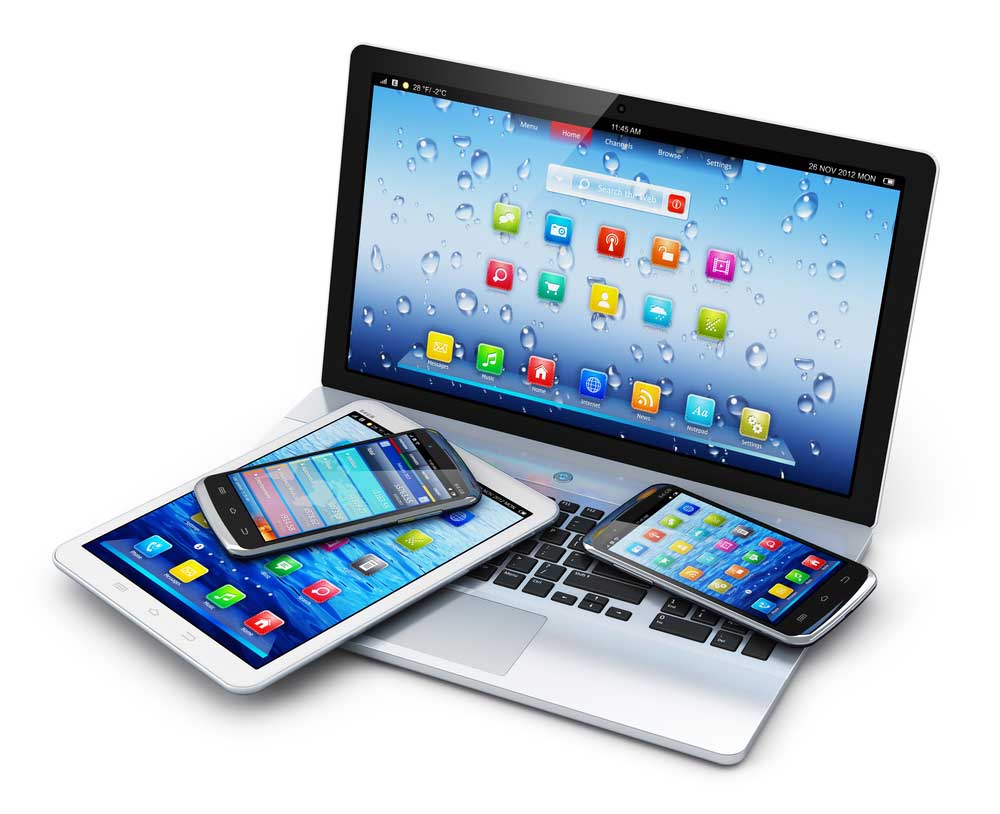 Gambar 3: Gadget……………………………………….Cek PemahamanSoal Tantangan……………………………………….Penutup Nah, ini adalah akhir dari UKBM. Kerjakan evaluasi di bawah ini untuk mengecek pemahaman kalian tentang materi yang telah kalian pelajari pada UKBM ini.EvaluasiLatihan (Jawaban Singkat )( Isi latihan esay )Latihan ( Pilihan Ganda )( Isi latihan pilihan ganda)Refleksi diri( Isi refleksi diri )Penghargaan( Isi Penghargaan )Petunjuk tindak lanjut, berupa checklist kesiapan tes formatif( Isi kesiappan tes formatif oleh guru)Daftar Pustaka( Isi daftar pustaka )Nama Mata Pelajaran:Matematika PeminatanSemester:2 (Dua)Judul UKBM:Turunan Fungsi TrigonometriKode UKBM:MTKC.3.3/4.3/5/3-1Alokasi Waktu:2 x 2 JP (4 JP)3.3Menggunakan prinsip turunan ke fungsi trigonometri sederhana4.3Menyelesaikan masalah yang berkaitan dengan turunan fungsi trigonometri1.……………………………………….2.……………………………………….1.……………………………………….2.……………………………………….1.……………………2.……………………3.……………………